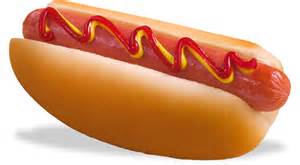 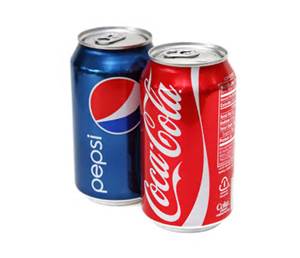 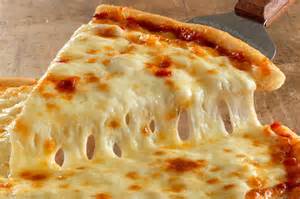 DrinksWater	20oz bottles	1.00Soda	12oz cans		1.00 20oz bottles 	2.00Gatorade	20oz		2.00Food MenuHot Dogs		2.00 		Cheesedog 	2.50Pizza			2.00		Cheese Fries	3.75French Fries	2.75		BaconCh Fries 	4.75Chicken Fingers (3piece)		4.00Hamburger					3.00Cheeseburger					3.50Bacon Cheeseburger			4.50 Uncrustables (pb&j)			2.00Mozzarella Sticks (4piece)  	3.00Nachos							3.00Nachos w/cheese				4.00*extra cheese					1.00Grilled Cheese					2.00All candy						1.00Chips							.75(plain, bbq, sc&on, fritos, doritos, TGIFridays chips, goldfish crackers)Rice Krispie Treat				1.00Party Mix						1.00Slim Jims						3 for 1.00Fruit Snacks					1.00Combos	(pizza or cheddar)			1.00 Famous Amos	cookies		1.00Oreos							1.00Soft batch choc chip			1.00Veggie straws					1.00Toastchee crackers			.75Airheads						.25Ice CreamChoc Chip Cookie Sandwich “chipwich”	3.00	Ice Cream Sandwich					1.00Nutty Sundae King Cone				2.50Cherry Screwball						1.50WaterIce		(lemon, cherry, blue raspberry)		1.00 ICEE              (cherry, sour apple, blue raspberry)		1.00 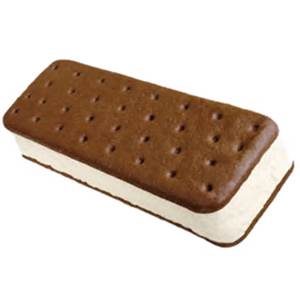 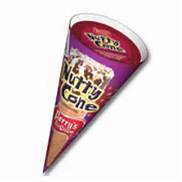 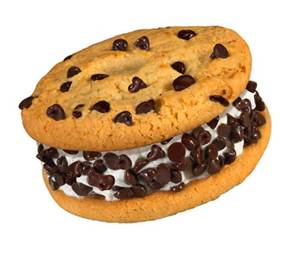 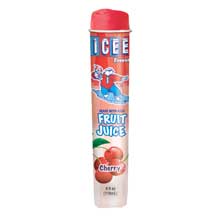 